РЕШЕНИЕ18 февраля 2022 года № 384а. ХакуринохабльО внесении изменений в Решение Совета народных депутатов муниципального образования «Шовгеновский район» №562 от 19.04.2017 «Об утверждении  Положения о порядке управления и распоряжения муниципальной собственностью муниципального образования «Шовгеновский район»  	В целях установления правовой основы эффективного управления и распоряжения муниципальной собственностью муниципального образования «Шовгеновский район» в  соответствии с поступившим обращением Комитета имущественных отношений администрации МО «Шовгеновский район» (с приложением пояснительной записки), Совет народных депутатов МО «Шовгеновский район»Решил:1. Внести изменения в Решение Совета народных депутатов муниципального образования «Шовгеновский район» №562 от 19.04.2017 «Об утверждении  Положения о порядке управления и распоряжения муниципальной собственностью муниципального образования «Шовгеновский район» дополнив разделом 9.1. (Приобретение имущества в муниципальную собственность по договорам дарения), включающим в себя пункты 9.1.1. – 9.1.6. следующего содержания:9.1.1. По договору дарения одна сторона (даритель) безвозмездно передает или обязуется передать в муниципальную собственность другой стороне (одаряемому) здания, сооружения, жилые и нежилые помещения и другое недвижимое или движимое имущество, а также доли в уставных капиталах акционерных обществ и хозяйственных товариществ, ценные бумаги, включая акции акционерных обществ.9.1.2. Дарение движимого и недвижимого имущества муниципальному образованию может осуществлять любое юридическое и (или) физическое лицо.9.1.3. Любое юридическое и (или) физическое лицо может в общественно – полезных целях сделать пожертвование своего имущества или права муниципальным учреждениям образования, культуры, спорта, социальной защиты,  а также органам местного самоуправления.9.1.4. На принятие пожертвования не требуется чьего – либо разрешения или согласия. Юридическое лицо, принимающее пожертвование, для использования которого установлено определенное назначение, должно вести обособленный учет всех операций по использованию пожертвованного имущества.9.1.5. Расходы по приему и передаче имущества, оформлению прав собственности на него в связи с исполнением договора дарения несет сторона, принимающая дар, если иной порядок не установлен в договоре дарения.9.1.6. В случаях, указанных в пунктах 9.1.2 и 9.1.3 настоящего раздела, а также в случаях, когда безвозмездная передача в муниципальную собственность производится в силу требований действующего законодательства,  принятие имущества оформляется МО «Шовгеновский район» без согласования с Советом народных депутатов МО «Шовгеновский район». Во всех остальных случаях применяется порядок принятия имущества, установленный разделом 9 настоящего Положения.    2. Опубликовать настоящее Решение в газете «Заря».3. Настоящее Решение вступает в силу с момента официального опубликования.РЕСПУБЛИКА АДЫГЕЯСовет народных депутатов    муниципального образования«Шовгеновский район» АДЫГЭ РЕСПУБЛИКМуниципальнэ образованиеу«Шэуджэн район»я народнэ депутатхэм я Совет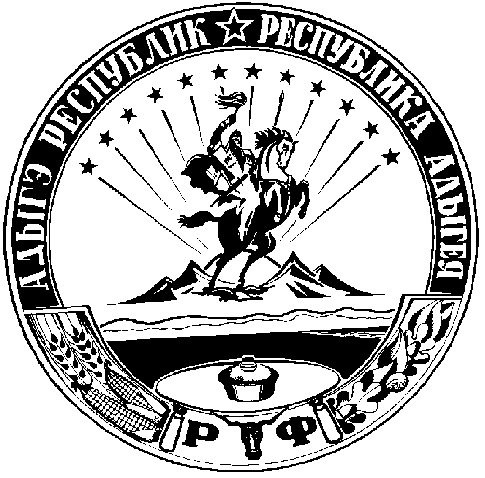 